Countable and uncountable words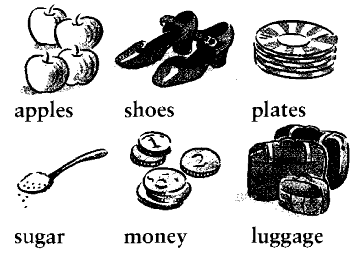 Que peut-on compter?Countable (tu peux les compter: 4 apples, 2 shoes)Uncountable (tu ne peux pas les compter !)On ne dit pas 3 luggages.Vocabulaire « uncountable » courant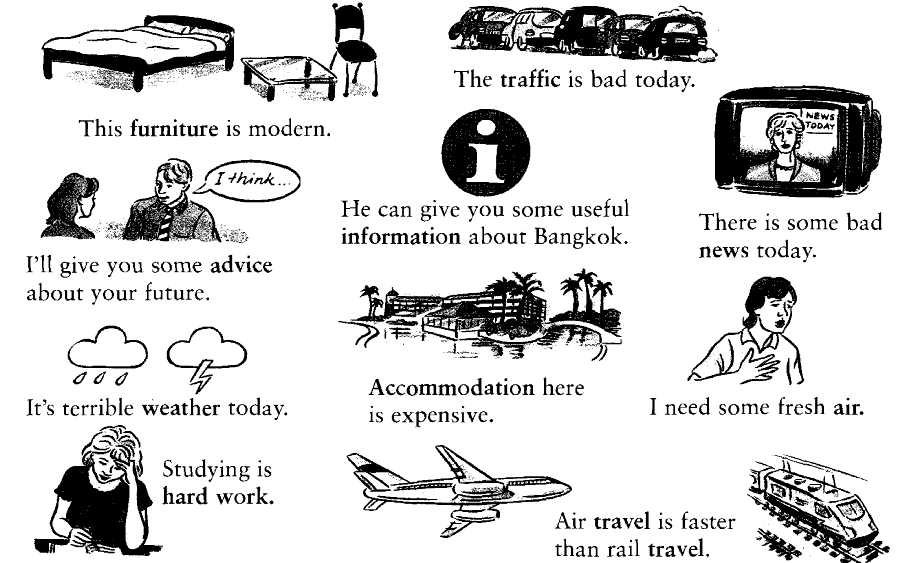 La nourritureBeaucoup de mots « uncountable » concernent la nourriture et les boissons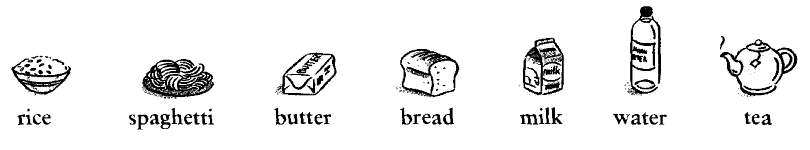 Quand tu veux dire la quantité que tu désires, tu dis, three loaves of bread, two litres of milk, a kilo of apples.ExercicesComplète les phrases suivantes avec un uncountable.I’d like to buy a car but I haven’t got enough …………………………… .Cows give us ……………………….. and ………………………….If you don’t know what to do, ask your parents for some ………………………… .The ………………………… at the seaside is very good for you.Rob left school last month and is now looking for ………………………. .There is always a lot of …………………… in central London.Relie les mots des 2 colonnes entre eux.Heavy			informationUseful			travelBad 			waterModern 		luggageBrown 		newsCold 			furnitureSpace			breadTrouve un adjectif qui complète les noms uncountable de la liste suivanteCold weather, British moneyWeather	money	sugar	   traffic	advice		accommodation	airWork	   rice	   spaghetti	 butter   milk	tea	coffee………………………………………………………………………………………………………………………………………………………………………………………………………………………………………………………………………………………………………………………………………………………………………………………………………………………………………………………………………………………………………………………………………………………………………………………………………………………………………………………………………………………………………………………………………………………………………………………………………………………………Complète les phrases avec la forme correcte de be.Accommodation in the city centre ………… expensive.Spaghetti with Italian tomato sauce ……… very good.The weather in Scotland ……. best in the autumn.The news ……. Better today than it …… yesterday.Work …… the most important thing in Sam’s life.Their furniture ……. very old and very beautiful.Corrige les fautes dans les phrases suivantes.The news are not very good today. The news is not very good today.Where can I get some informations about your country? ………………………………………………………………………………………………………………………Let me give you an advice.  ………………………………………………………………………………………………………………………Cook these spaghetti for ten minutes.  ………………………………………………………………………………………………………………………Can I have a bread, please?  ………………………………………………………………………………………………………………………Mary is looking for a new work. ………………………………………………………………………………………………………………………We should buy some new furnitures. ………………………………………………………………………………………………………………………The east of the country usually has a better weather than the west.  ………………………………………………………………………………………………………………………We went on two long travels last year. ……………………………………………………………………………………………………………………… I must find a new accommodation soon. ………………………………………………………………………………………………………………………KeysComplète les phrases suivantes avec un uncountable.1 money		3 advice	5 work2 milk ;butter	4 air		6 trafficRelie les mots des 2 colonnes entre eux.1 heavy luggage		5 brown bread2 useful information	6 cold water3 bad news			7 space travel4 modern furnitureTrouve un adjectif qui complète les noms uncountable de la liste suivanteBrown sugar ; heavy traffic ; good advice ; expensive accomodation ; fresh air ; hard work; brown rice; delicious spaghetti; unsalted butter; cold milk; Indian tea; Colombian coffeeComplète les phrases avec la forme correcte de be.1 is/was	3 is/was	5 is/was2 is/was	4 is ;was	6 is/wasCorrige les fautes dans les phrases suivantes.2. Where can I get some information about your country?3. Let me give some advice.4. Cook this spaghetti for ten minutes.5. Can I have some bread, please?6. Mary is looking for a new job.7. We should buy some new furniture.8. The east of the country usually has better weather than the west.9. We went on two long journeys last year.10. I must find some new accommodation soon.